Р О С С И Й С К А Я    Ф Е Д Е Р А Ц И ЯБ Е Л Г О Р О Д С К А Я   О Б Л А С Т Ь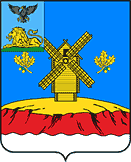 МУНИЦИПАЛЬНЫЙ СОВЕТ  МУНИЦИПАЛЬНОГО РАЙОНА «КРАСНОЯРУЖСКИЙ РАЙОН»Р Е Ш Е Н И Е« 18 » февраля 2021 года                                                                    № 252 В соответствии с Градостроительным кодексом Российской Федерации, законом от 06.10.2003 N 131-ФЗ "Об общих принципах организации местного самоуправления в Российской Федерации", законом Белгородской области от 10.07.2007 N 133 "О регулировании градостроительной деятельности в Белгородской области", руководствуясь Уставом муниципального района "Краснояружский район" Белгородской области,Муниципальный совет Краснояружского районарешил:Утвердить Положение о местных нормативах градостроительного проектирования сельских поселений, входящих в состав муниципального района «Краснояружский район» Белгородской области (прилагается).Признать утратившим силу решение Муниципального совета Краснояружского района № 302 от 13 июля 2017 года «Об утверждении Положения о местных нормативах градостроительного проектирования сельских поселений района».Настоящее решение опубликовать в межрайонной газете «Наша Жизнь», в сетевом издании «НашаЖизнь31», и на официальном сайте органов местного самоуправления Краснояружского района.Контроль за выполнением настоящего решения возложить на постоянную комиссию по вопросам местного самоуправления, работы муниципального совета (Ткаченко Г.В.).Председатель Муниципального советаКраснояружского района                                                         И.М. БолговПриложение ПОЛОЖЕНИЕ О МЕСТНЫХ НОРМАТИВАХ ГРАДОСТРОИТЕЛЬНОГО ПРОЕКТИРОВАНИЯ СЕЛЬСКИХ ПОСЕЛЕНИЙ, ВХОДЯЩИХ В СОСТАВ МУНИЦИПАЛЬНОГО РАЙОНА «КРАСНОЯРУЖСКИЙ РАЙОН» БЕЛГОРОДСКОЙ ОБЛАСТИСодержание местных нормативов градостроительного проектированияМестные нормативы градостроительного проектирования устанавливают совокупность расчетных показателей минимально допустимого уровня обеспеченности объектами местного значения сельских поселений, входящих в состав муниципального района «Краснояружский район» Белгородской области, относящимися к областям, указанным в пункте 1.2 настоящего Положения, объектами благоустройства территории, иными объектами местного значения сельских поселений и расчетных показателей максимально допустимого уровня территориальной доступности таких объектов для населения сельских поселений.Подготовка местных нормативов градостроительного проектирования осуществляется в отношении объектов, относящихся к областям электро- и газоснабжения поселений, автомобильных дорог местного значения вне границ населенных пунктов в границах сельских поселений, обработка, утилизации, обезвреживания, размещения твердых коммунальных отходов, иным областям в связи с решением вопросов местного значения сельских поселений.Местные нормативы градостроительного проектирования включают в себя:основную часть (расчетные показатели минимально допустимого уровня обеспеченности объектами, предусмотренных пунктом 1.2 настоящего Положения, населения сельских поселений и расчетные показатели максимально допустимого уровня территориальной доступности таких объектов для населения сельских поселений);материалы по обоснованию расчетных показателей, содержащихся в основной части местных нормативов градостроительного проектирования;правила и область применения расчетных показателей, содержащихся в основной части местных нормативов градостроительного проектирования.Порядок подготовки, утверждения и изменения местных нормативов градостроительного проектированияМестные нормативы градостроительного проектирования и изменения в них утверждаются Муниципальным советом Краснояружского района.Расчетные показатели минимально допустимого уровня обеспеченности объектами местного значения сельских поселений, входящих в состав муниципального района «Краснояружский район» Белгородской области, и расчетные показатели максимально допустимого уровня территориальной доступности таких объектов для населения сельских поселений, входящих в состав муниципального района «Краснояружский район» Белгородской области, могут быть утверждены в отношении одного или нескольких видов объектов, предусмотренных пунктом 1.2 настоящего Положения.Решение о подготовке проекта местных нормативов, а также решения о внесении изменений в местные нормативы принимаются главой администрации Краснояружского района.В решении о подготовке проекта местных нормативов градостроительного проектирования определяется уполномоченный орган администрации муниципального района, ответственный за подготовку проекта местных нормативов градостроительного проектирования (далее - уполномоченный орган), сроки подготовки проекта местных нормативов градостроительного проектирования и иные вопросы организации работ по подготовке проекта местных нормативов градостроительного проектирования.Уполномоченный орган готовит задание на разработку проекта местных нормативов градостроительного проектирования, календарный план разработки, выступает муниципальным заказчиком на выполнение работ по разработке проекта местных нормативов градостроительного проектирования.Подготовка проекта местных нормативов градостроительного проектирования осуществляется с учетом:социально-демографического состава и плотности населения на территории сельских поселений;планов и программ комплексного социально-экономического развития сельских поселений; предложений органов местного самоуправления и заинтересованных лиц.Финансирование разработки проекта местных нормативов градостроительного проектирования осуществляется за счет средств бюджета поселения.Подготовка местных нормативов осуществляется в соответствии с частью 5 статьи 29.2 Градостроительного кодекса Российской Федерации.Проект местных нормативов градостроительного проектирования подлежит размещению на официальном сайте администрации муниципального района в сети Интернет и опубликованию в порядке, установленном для официального опубликования муниципальных правовых актов, иной официальной информации, не менее чем за два месяца до их утверждения.Глава администрации после представления ему проекта местных нормативов принимает решение о направлении указанного проекта на утверждение Муниципальным советом Краснояружского района или об отклонении проекта местных нормативов и о направлении его на доработку с указанием даты его повторного представления.Проект решения Муниципального совета об утверждении местных нормативов градостроительного проектирования вносится на рассмотрение Муниципальному совету главой района.Утвержденные местные нормативы градостроительного проектирования подлежат размещению в федеральной государственной информационной системе территориального планирования в срок, не превышающий пяти дней со дня утверждения  указанных нормативов.Местные нормативы подлежат применению после их официального опубликования, если иное не предусмотрено в решении об их утверждении.Внесение изменений в местные нормативы градостроительного проектирования осуществляется в порядке, установленном разделом для их подготовки и утверждения.Об утверждении Положения о местных нормативах градостроительного проектирования сельских поселений, входящих в состав муниципального района «Краснояружский район» Белгородской области 